Práca z matematiky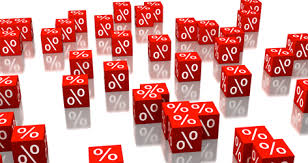 Trieda: 4.G                                                                         Meno: Dominika SpevákováÚloha č.1Zhodnotenie:  Pre mňa pri termínovanom vklade na 6 mesiacov  je najvýhodnejší  úrok zo Zuno banky pretože pri vklade zarobím najviac. Má najvýhodnejší úrok.  Zuno banke pri sume 1500eur zarobím za pol roka 7,01eur po zdanení, čo v inej banke pri takej istej sume by som zarobila menej. Najviac sa však oplatia vklady na dlhšie obdobie ako jeden rok a viac, ale keďže ja som vedela že peniaze budem potrebovať skôr, tak je to zbytočne dávať na dlhšie obdobie lebo za predčasné vybratie si banka účtuje poplatky.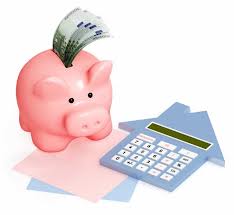 Úloha č.2Vybrala som si Zuno banku do ktorej som vložila 1500eur na 5rokov pri takomto vklade mi vyšiel úrok  1,25%. Po 5rokoch som mala na účte 1596,12eur, čiže som zarobila 96,12eur. Banka1 mesiac3mesiace6mesiacov1rok Viac ako jeden rokSuma pri ktorej platí daný úrokZuno0,80%1,00%1,15%1,25%1,25%Slovenská Sporiteľna0,10%0,15%0,20%   od 0,30%             do 3%                                                                             od 7,90- do 9,90%Pri 500VÚB0,10%0,20%0,40%0,50%24mesiacov-0,70% /                 36 mes. 0,80%Tatra banka0,10%0,20%0,25%0,60%24mes.-0,80% / 36 mes. 1,00%Od 0 do 329,999Prima Banka0,40%0,60%0,80%              0,80/ 1,80%24mes.-1,20 - 2,20% / 36mes. 1,60 - 2,60%Od 300 do ....